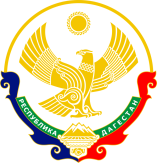 МИНИСТЕРСТВО ОБРАЗОВАНИЯ И НАУКИ РЕСПУБЛИКИ ДАГЕСТАНМКОУ «Бугленская СОШ имени Ш.И.Шихсаидова»Россия, республика  Дагестан, 368210, Буйнакский район село Буглен  ул. Спортивная 6.e-mail: buglei.school@mail.ru    ОГРН: 1030500714793   ИНН: 0507009667                                                                 Олимпиада  имени  П.  Л. Чебышева  2018№ОУФИО ученикакласс                                                                                           Ответы                                                                                           Ответы                                                                                           Ответы                                                                                           Ответы                                                                                           Ответы                                                                                           Ответы                                                                                           Ответы№ОУФИО ученикаклассЗадание 1Задание 2Задание 3Задание 4Задание 5Задание 6Задание 71МКОУ «Бугленская СОШ имени Ш.И.Шихсаидова»Алхасов  Казим  53284123146036142Арсанукаев  Аюб328414146010693Гереева  Лайла532846----107--4Ибрагимова  Азиза56297123----107--5Залибекова  Залина5--016--106--6Байрамов  Абзагир6250234230010172201707Джахбаров Анвар625312437210422201708Гереев  Алимгерей625--7210422201709Солтанов Даниял73092512--2243010Исмаилова Мадина730925129132254011Надиров  Надир7309251218132245012Акаева  Зарема 7309251226132245013Захратуллаев Хайбулла7309251218132245014Касумова Заира73092512181322450